Всемирный день борьбы со СПИДомВ ГБОУ СОШ с. Криволучье-Ивановка в рамках проведения ежегодной  Всероссийской акции «СТОП ВИЧ/СПД» в 9-10 классах был проведен классный час « Что ты знаешь о ВИЧ?», ориентированный на мотивацию  у обучающихся позитивного отношения к собственному здоровью.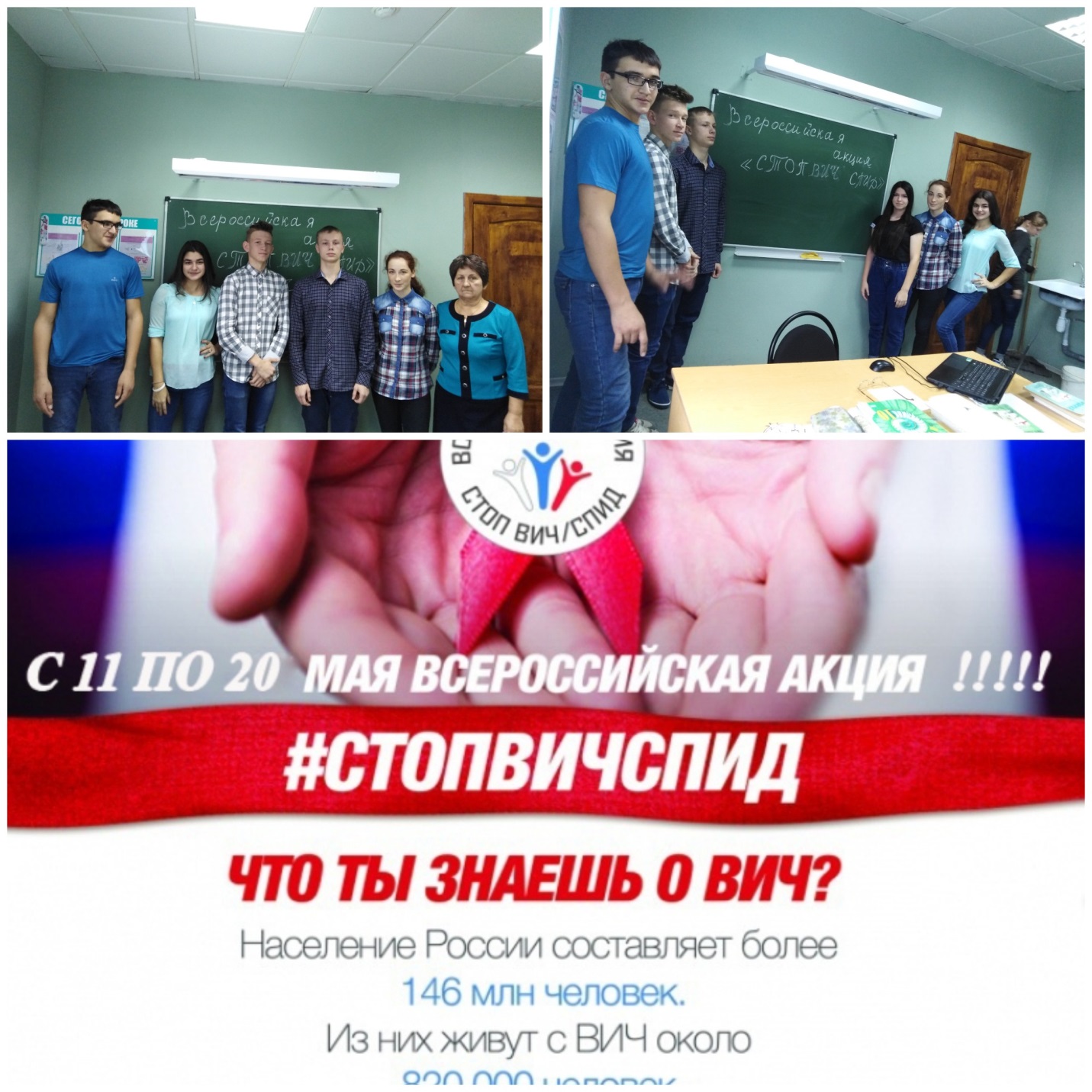 